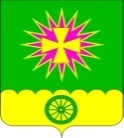 АДМИНИСТРАЦИЯ НОВОВЕЛИЧКОВСКОГОСЕЛЬСКОГО ПОСЕЛЕНИЯ ДИНСКОГО РАЙОНАРАСПОРЯЖЕНИЕот 27.12.2018								№ 89-рстаница НововеличковскаяНа основании руководящего документа «Специальные требования и рекомендации по технической защите конфиденциальной информации (СТР-К)», утвержденного приказом Гостехкомиссии России от 20 августа 2002 г. № 282 для выполнения функций, возложенных на администрацию Нововеличковского сельского поселения Динского района: Ввести в эксплуатацию следующие информационные системы персональных данных в защищенном исполнении:- автоматизированное рабочее место (АРМ) специалиста отдела по общим и правовым вопросам (кабинет № 3).2. Контроль за выполнением настоящего распоряжения возложить на заместителя главы администрации Нововеличковского сельского поселения И.Л. Кочеткова.3. Распоряжение вступает в силу со дня его подписания.О вводе в эксплуатацию информационных систем персональных данных в администрации Нововеличковского сельского поселения Динского районаГлава Нововеличковскогосельского поселенияГ.М. Кова